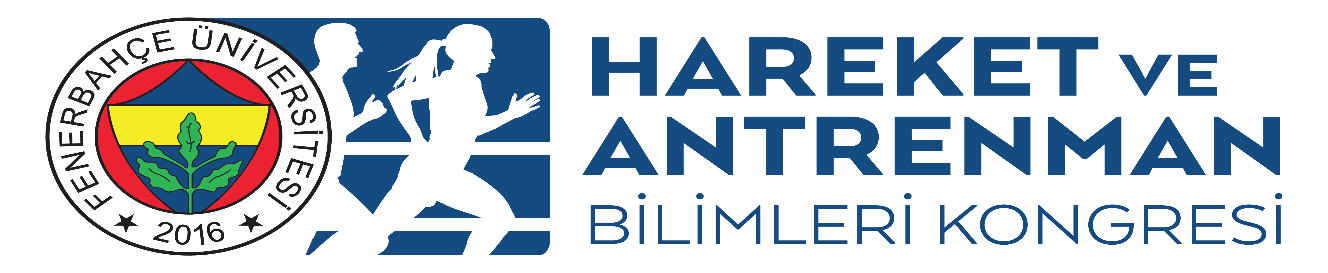 28.10.2022/ ÖĞLEDEN SONRA29.10.2022 ÖĞLEDEN SONRA3.Salon  (4-421)FEDERASYONLARVOLEYBOL FEDERASYONU13.30-15.00Daniel Jorge CASTELLANİ“Evaluation of Coaching”13.30-15.00Ahmet KARAKURTDr.Yakup AKTAŞ“Voleybol savunma sistemleri: Blok”15.15-16.45Fzy. Mesut SELAMİ“Voleybolcuların omuz problemlerinde skapula çevresi egzersizleri”15.15-16.45Gencer YARKIN“Voleybolda ralli süreleri ve voleybolda teknik taktik antrenman”3.Salon (4-421)FEDERASYONLARVOLEYBOL FEDERASYONU13.30-15.00Allesandro BRACHESCHİ“Voleybolda Atletik Performans”13.30-15.00Dr. Beyza AKYÜZ“Voleybolda Yorgunluk ve Toparlanma Süreçleri”